22.01.2021r. piatekTemat: Lubię to robić! Jak wybrać zawód? Karty pracy!Dzień dobry!Dzisiaj na zajęciach z przysposobienia do pracy zapoznajcie się z poniższymi informacjami i wykonajcie karty pracy. Miłej pracy!!!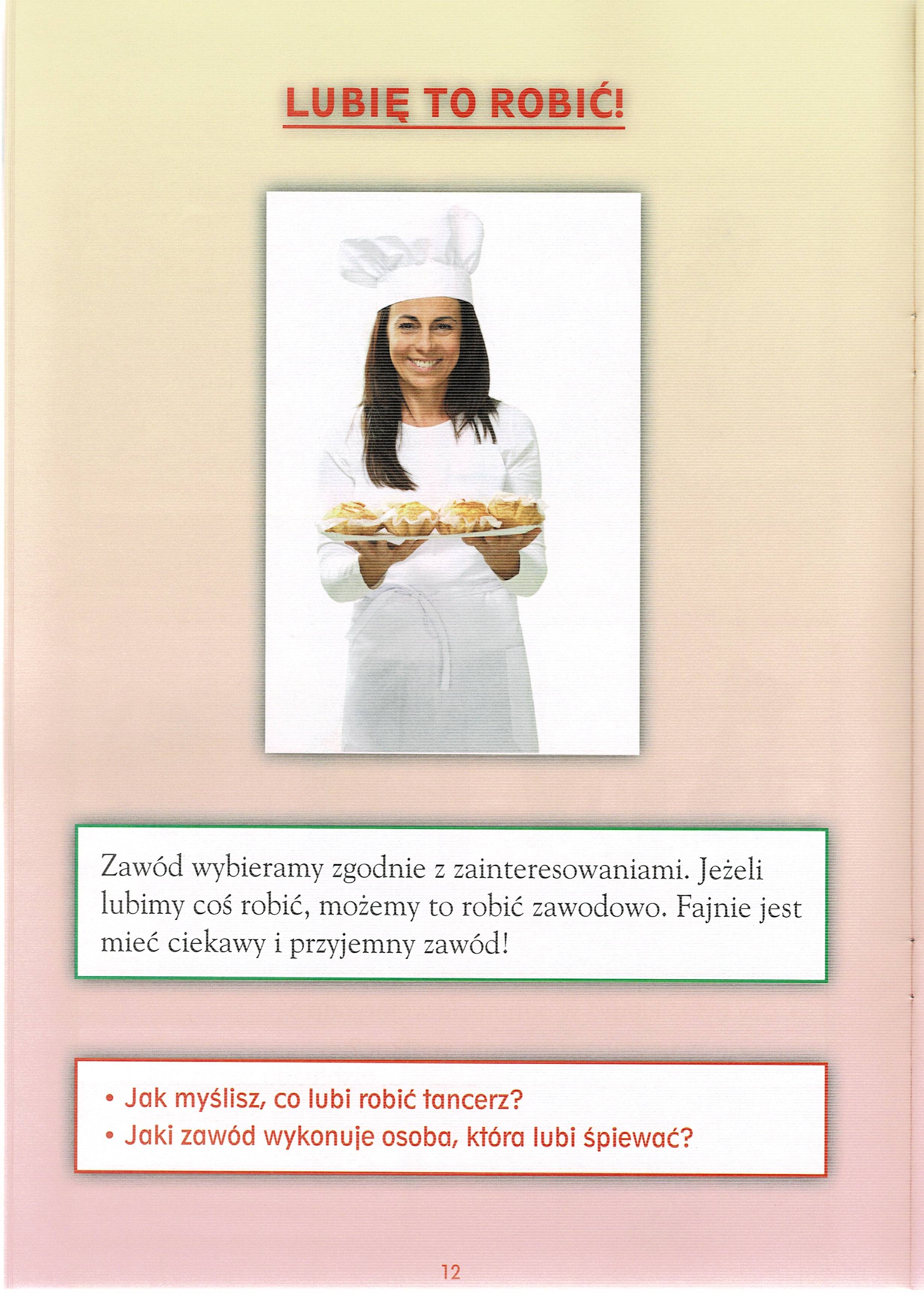 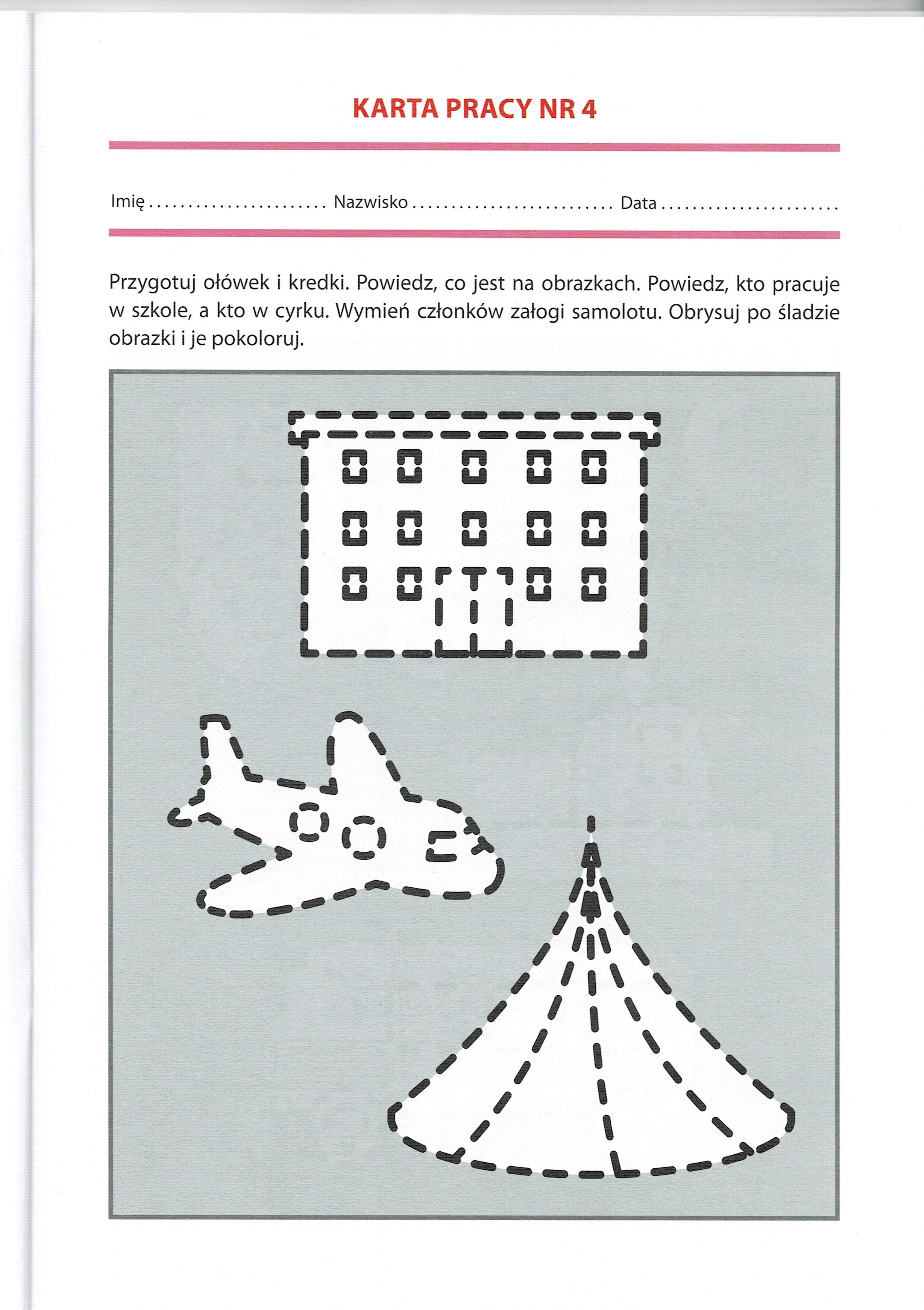 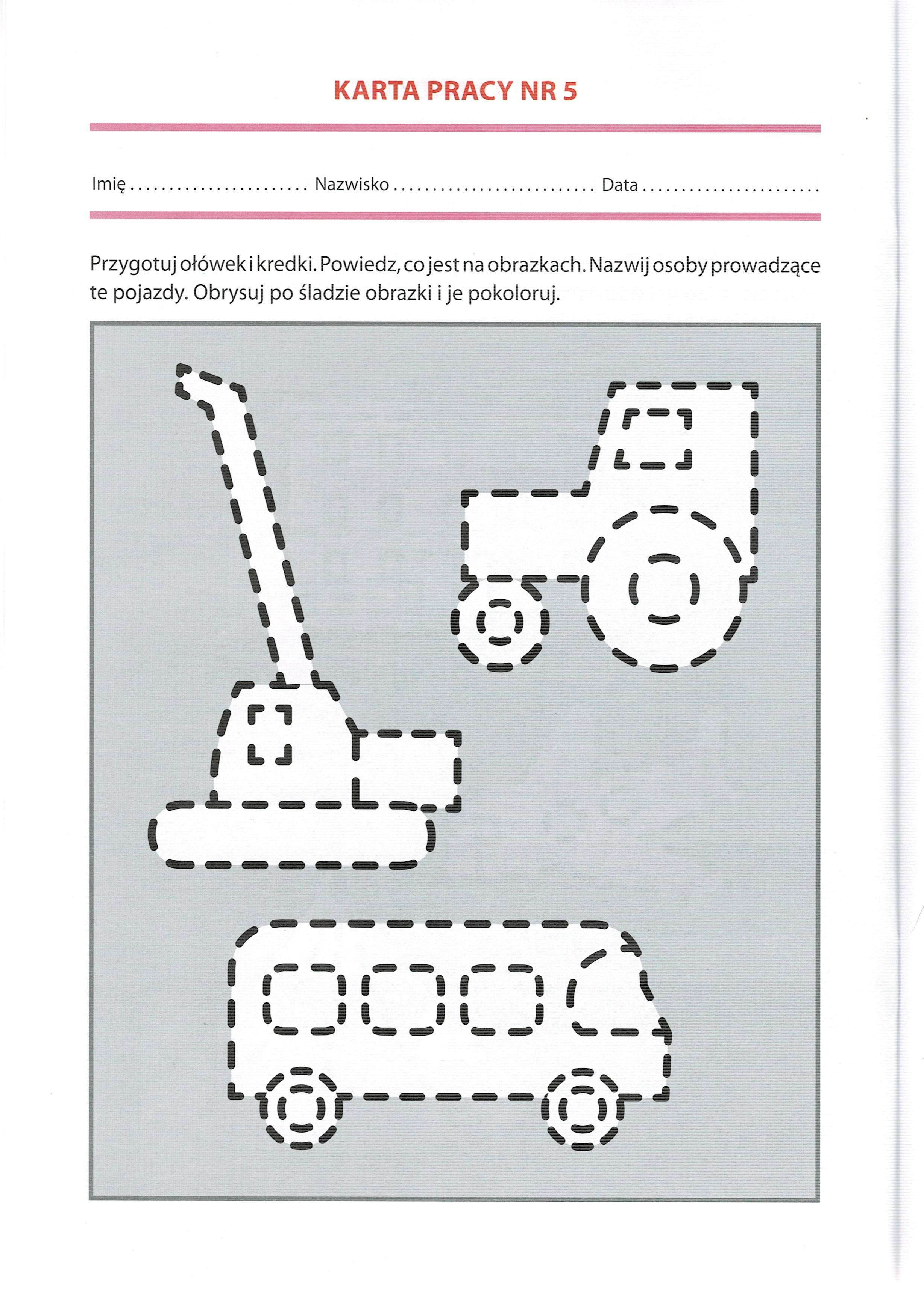 Dziękuję i pozdrawiam! 